FREE! VW Swap Meet by VWAWNYHosted by the Volkswagen Association of Western New YorkSaturday September 14, 2019LOCATION: 9184 Coleman Road, Barker, NY 14012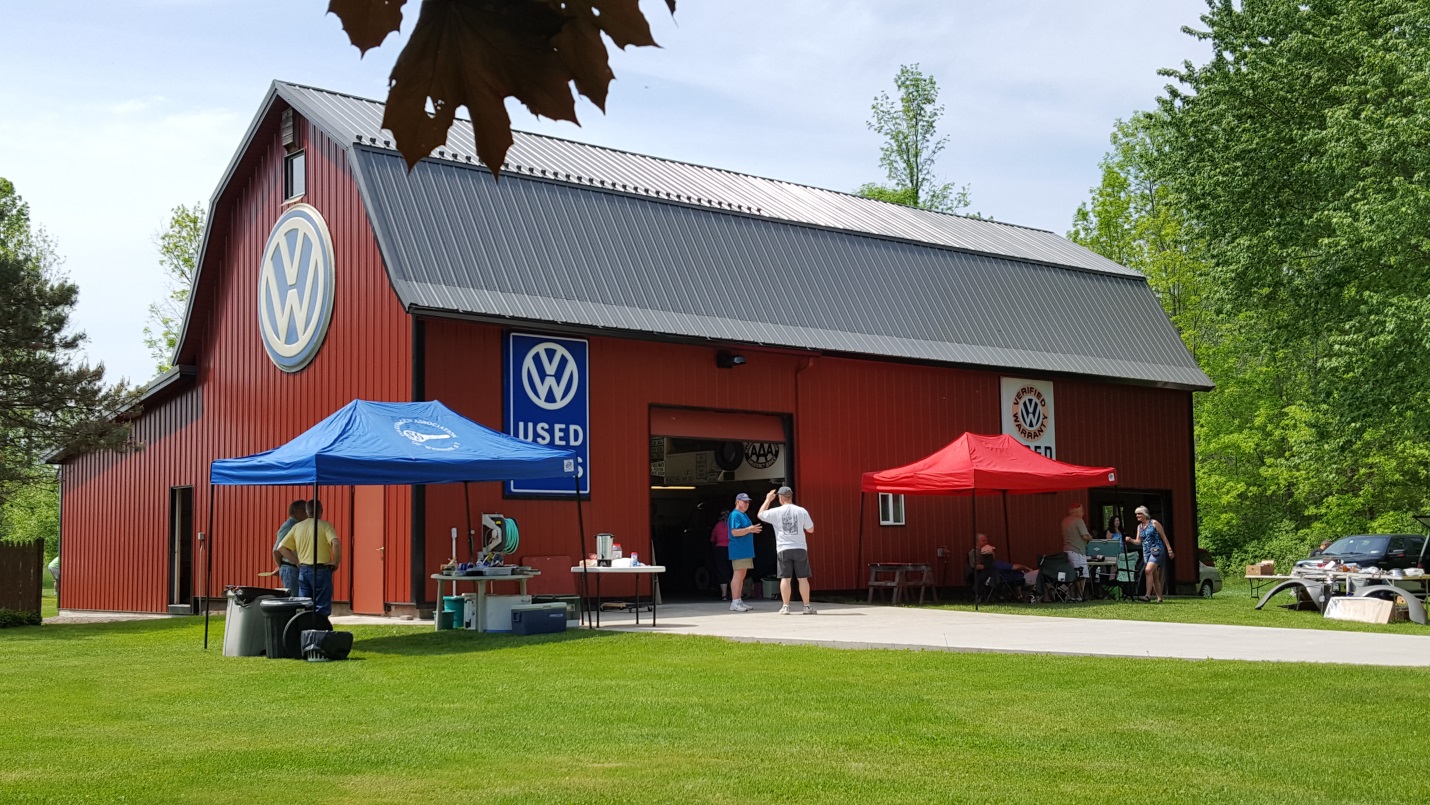 9:00 AM until 3:00 PMWe will serve water and hot dogs on a donation basis.  If you prefer, bring your own lunch and beverages or check out the restaurant less than three miles away.  The swap is for anyone buying or selling VOLKSWAGEN parts, toys, literature or cars from the last century.  We need you here to make the event a success; bring whatever you have to sell.  Some items that will be for sale include; a ’63 standard bus project, ’53 split window bug project, ’70 Empi Imp body (NOS) with a 1970 convertible chassis, air cooled engines rebuilt and cores, transmissions, bus and bug parts, toys, literature, old VW featured magazines  and other VW memorabilia on a best offer basis.Contact busnutbob@gmail.com with questions